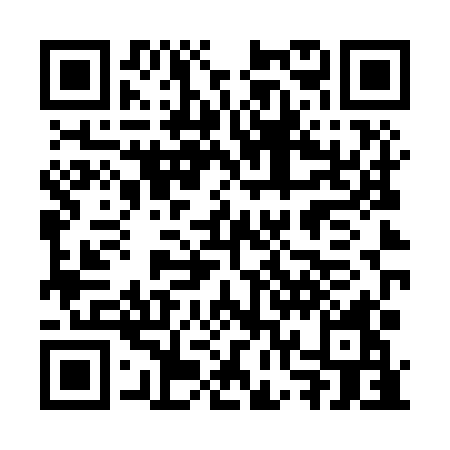 Prayer times for Blatna Brezovica, SloveniaWed 1 May 2024 - Fri 31 May 2024High Latitude Method: Angle Based RulePrayer Calculation Method: Muslim World LeagueAsar Calculation Method: HanafiPrayer times provided by https://www.salahtimes.comDateDayFajrSunriseDhuhrAsrMaghribIsha1Wed3:485:491:006:018:1110:042Thu3:465:481:006:028:1210:063Fri3:435:4612:596:028:1410:084Sat3:415:4512:596:038:1510:105Sun3:395:4312:596:048:1610:126Mon3:365:4212:596:058:1710:147Tue3:345:4012:596:068:1910:168Wed3:325:3912:596:068:2010:189Thu3:305:3812:596:078:2110:2010Fri3:275:3612:596:088:2210:2311Sat3:255:3512:596:088:2410:2512Sun3:235:3412:596:098:2510:2713Mon3:215:3312:596:108:2610:2914Tue3:185:3112:596:118:2710:3115Wed3:165:3012:596:118:2810:3316Thu3:145:2912:596:128:3010:3517Fri3:125:2812:596:138:3110:3718Sat3:105:2712:596:138:3210:3919Sun3:085:2612:596:148:3310:4120Mon3:065:2512:596:158:3410:4321Tue3:045:2412:596:158:3510:4522Wed3:025:2312:596:168:3610:4723Thu3:005:2212:596:178:3710:4924Fri2:585:211:006:178:3810:5125Sat2:565:201:006:188:4010:5326Sun2:545:191:006:198:4110:5527Mon2:525:191:006:198:4210:5728Tue2:505:181:006:208:4310:5829Wed2:495:171:006:208:4311:0030Thu2:475:161:006:218:4411:0231Fri2:455:161:006:218:4511:04